Zápis 8.11.2022Zapisovatelka – Monika HrdličkováPražská školaPražský lingvistický kroužek (PLK)Škola strukturně funkční lingvistikyZaložen 1926Během války se rozpadl Obnoven oficiálně 199030. léta nejdůležitější pro PLKZakládající členové Bohuslav Havránek (1893-1978)Vilém Mathesius (1882-1945)Ke zkoušce přečíst popularizační stať – ŘEČ A SLOHzaložil obor anglistka, první doc. a prof. anglistiky na FF UKVladimír Skalička (1909-1991) ...+ Roman Jakobson (1896-1981)+ Sergej Trubeckoj (1890-1938) (proslul pojetím fonologie)Zabývali se hlavně jazykem současnýmDokazovali, že systém není pravidelný, symetrický, statický, jak ukazoval Saussure, ale proměňuje se, na různých rovinách vládne napětí, leccos se stále vyvíjí, systém má centrum a periferii, je spousta jevů, které tezím od Saussure úplně neodpovídajíPřišli s pojmem funkceTeleologický přístup k jazyku (řec. télos – cíl, účel)Hledá se, k čemu to tu je, k jakému cíli a účelu to vede k čemu slouží jazykové jednotky a pravidla bilaterální teorie jazykového znaku jako arbitrární (tj. nemotivovaná) jednoty označovaného (fr. "signifié") a označujícího (fr. "signifiant"), i když např. Roman Jakobson, zdůrazňoval ikonickou povahu jazykových jevů1929 – první mezinárodní vystoupení s tezemi PLK (na I. sjezdu slovanských filologů v Praze)Vymezují jazykovědu, jak ji chápou oni, ukazují, co všechno pokládají za důležitéDůležité zabývat se současným jazykem1935 – dosud: časopis Slovo a slovesnost (SaS)Spolupracovali se spisovateliprvní programový článek v prvním čísle SaS – Karel Čapek: Kdybych byl lingvistouK četbě kapitoly o strukturní lingvistice (P. Mareš) – pasáže o Pražském lingvistickém kroužkuÚvod do lingvistiky a lingvistické bohemistiky – Pražská škola a další vývoj pojmu jazykový systémŘeší základní lingvistické pojmy, které PŠ přinesla, a vybírá z nich hlavně pojem FUNKCE a opozici centrum a periferieFunkční, resp. strukturně-funkční lingvistika. Pojem funkceFunkce jazykové jednotky interní (konstrukční) – při konstrukci jednotek vyšší roviny: např. lexém slouží ke konstrukci větyb) externí – v komunikaci: např. lexém má (primárně) funkci pojmenovávat, věta má (primárně) funkci být výpovědíObecně: jazyk jako celek má funkci externí – slouží k uspokojování lidských komunikačních potřebCentrum a periferie jazykového systému:Důležitá opozice prosazovaná PLK při pohledu na jazykové jevy„Distinkce vztahující se k třídění jazykových jednotek a modelů podle jejich frekvence, ne/produktivnosti, ne/příznakovosti, a/typičnosti a ne/pravidelnosti.“ P X B liší se příznakem znělosti (B příznakové)Centrum nepříznakové x Periferie příznakovéneplatí ale vždyNěkteré jednotky méně pevné, méně „systémové“ (čím vyšší jednotka, tím nejednoznačněji popsatelná (foném X lexém; text – existuje odpovídající systémová jednotka?)Zároveň některé jednotky jsou vzhledem k využití ve stavbě jazyka periferní (málo frekventované) – např.		 konsonanty f či g – zvukové prostředky (v češtině málo využívané)		 minulý kondicionál (byl bych býval přišel) – morfologické prostředky (dnes řídký)               	 archaismy, historismy (jakýs, řemdich) – lexikální prostředky (okrajové X oproti tzv. jádru slovní zásoby)Pojem centrum a periferie v jazyce – další aspekty Termíny převzala i kognitivní lingvistika – srov. kategorizace Centrum kategorie: to, co je pro daný jev typické, pravidelné, frekventované… škála …Periferie: to, co je okrajovéZkušenost tělesná – celek jako naše tělo --- projektujeme i na jevy dalšíSrdce (příp. vnitřní orgány, též hlava) je centrumVlasy, prsty, nehty – periferie Viz. frazeologie – ani co by se za nehet vešlo, má deset kluků na každém prstu, nezkřivit ani vlásekEleonora Rosch – pokus, jak lidé kategorizují, zda jsou třídy vnímány jako uzavřené a každý exemplář kategorie má stejný status, anebo zda je členství v kategorii odstupňovánoPtáci – seřadit podle toho, jak moc jsou kteří ptáci naplněním toho ideálního ptáka (např. sýkorka, slepice, husa, páv, tučňák, ale i netopýr a kráva) Podle respondentů je nějaká hierarchie (malý zpěvný pták X tučňák)Netopýr se oproti krávě blíží více kategorii ptáka (na periferii) podle kognitivní lingvistiky je v centru kategorie tzv. prototypprototyp: typický exemplář, který může fungovat jako příklad X případy nejasné, na hranici kategorie či mimo ni (na periferii)mezi prototypovým a periferním jevem je škála jevů bližších prototypu nebo od něho vzdálenějšíchneostré hranice kategoriíMorfematika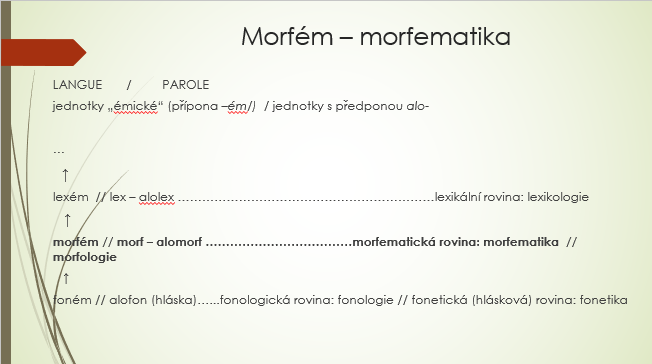 Dvojí artikulace (dvojí členění) jazykaartikulace:na morfémy / (alo)morfy …nejnižší jednotky nesoucí význam, tj. bilaterální, znakové) list-o-pad-0, škol-a        2. artikulace:na fonémy / (alo)fony, hlásky … jednotky, které nenesou význam (jsou unilaterální), ale jsou ho schopny  rozlišit); (jen) jednotky konstrukčníš-k-o-l-a   X   š-k-o-d-a(Jeden důležitý parametr – kritérium přirozeného jazyka)(André Martinet, 1949)MORFÉM (podle Nového encyklopedického slovníku): příklad loď – stv – ozákladní jednotka vnitřní struktury slova, která spojuje určitou formu s určitým významem- lze ho identifikovat na základě principu opakovatelnosti, tj. určitá část formy slova reprezentuje morfém tehdy, opakuje-li se ve stejném významu i v jiném kontextu, tj. i u jiných slov. Podle tohoto principu lze např. slovo loď-stv-o rozdělit na tři morfémy: loď, stv, o, protože forma loď- se ve významu ‘loď’ opakuje i u jiných slov, jako např. u jména loď n. u slovesa na-lod-i-t, forma –stv- (slovotvorný sufix) ve významu ‘souborʼ se opakuje i u slov jako obyvatel-stv-o n. rostlin-stv-o a forma -o (tvarotv. sufix, koncovka stř. rodu) se opakuje i u slov jako měst-o n. piv-o. Morfém a alomorfyAlomorfy – formálně rozrůzněné, ale vzájemně podobné a významově shodné varianty morfému „Kořenový morfém s lexikálním významem ‚větší vodní tok‘ (ŘEKA) je např. v různých slovech, v nichž se vyskytuje, realizován formálně si navzájem podobnými morfy -řek- (řek-a), -řec- (řec-e), řeč- (řeč-išt-ě), -říč- (po-říč-í)… “Typy morfémů I – různé klasifikace► morfémy kořenné (nesou lexikální, resp. věcný význam): kup-, sluch-, modr-, žlut-, vod-   X ► morfémy gramatické (nesou význam gramatický: slovotvorný, tvarotvorný): pře-, -tel, -ova-; -y, -ému, -á 2) ► a) morfémy volné – mohou stát samostatně (kořeny + tzv. lexikální morfémy – ano, z, ty, hned) a b) vázané (afixy). Jako volné se označují morfémy, jejichž distribuce není principiálně omezena. To znamená jednak to, že volné morfémy mohou reprezentovat monomorfémová slova (např. já je zároveň morfém i slovo), a také to, že mohou být součástí slov různých kategorií  - např. kořen kov se objevuje uvnitř substantiva (kov-ář), adjektiva (kov-ový) i slovesa (kov-at). 3)   ► kořenný morfém: kup-, strom-, sluch-, modr-, chod-,     X ► afix – a) prefix (předpona): aa) slovotv.: ná-kup-, pře-slech-l-0, vy-běh-nou-t / vý-běh-0, ab) tvarotv.: nej-, po-(běžím)-  b) sufix          - slovotvorný – přípona (-dlo, -ák, -itý) TVOŘÍ (nové) SLOVO: diva-dlo       - tvarotvorný – koncovka: pádová, osobní, rodová, infinitivní (-y, -ovi, -é, -te;  -ou; -m; -t, -ti; -é) 		       TVOŘÍ slovní TVAR             divadl-o, a, em…                                  -  tv. sufix nefinální: - l- (příčestí činné), -n- (příčestí trpné), -v- (sufix. přech. Min-)                  - kmenotvorný (-ova-/ -uje-, -nou-/-nu-, -á-, -í-) - c) postfix – za pádovou koncovkou: t-en-to, t-ím-to; kdo-si, koho-koli konektém – plyn-o-vod-0, hněd-o-béž-ov-ý  X vlast-i-zrada (-i- není konektém, ale pádová koncovka; jde o nevlastní složeninu, spřežku)Nulové morfémy: KOST-0mají určitý význam, ale nemají žádnou formu – resp. mají formu nulovou jen vázané morfémy (nulové mohou být jen afixy, ale ne kořeny). jsou tradičně identifikovány na základě kontrastu k jiným formám, které vyjadřují týž význam, tedy na základě alomorfie – tedy:Např. u gen. tvarů žen a měst se předpokládá, že strukturu každého z nich tvoří dva morfémy žen-Ø, měst-Ø1) kořen s významem ‘žena’, ‘město’2) sufix genitivu plurálu, který žádnou formu nemá, resp. jehož význam je vyjádřen „nulově“ Nulový sufix je v tomto případě identifikován na základě kontrastu k sufixům -í a -ů, které jsou rovněž spojeny s rysy [gen.pl.] (muž-ů, růž-í).pět žen-0                                           hled-á-0                                       žen-apět mužů                                           hled-á-m                                     muž-0pět růž-í                                             hled-á-š                                       růž-epět měst-0                                                                                              kost-0Úkoly – k samostudiu, příp. konzultacímI) Četba – studium:J. Hoffmannová – M. Houžvičková: Čeština pro překladatele (2012). Kap. Morfematika, s. 18–20 (výklad, příklady rozborů)+II) Cvičení v této publikacia) s. 21, cvičení 2) – vytvořit podle pokynů každý nejméně tři ze zadaných tvarůb) provést morfematický rozbor těchto tvarů (probereme příště)ŠÉFKUCHAŘIZKUSDOSOLÍMII) Morfematický rozbor – vydělit a pojmenovat jednotlivé morfémy:CHODIDLOVÝKŘIKYTÍMTOPYTELOLIZUJÍSPISOVATELOVOUKOLÉBATČERVENOBÍLÉHOSTŘÍŠKAŘEDITELKA